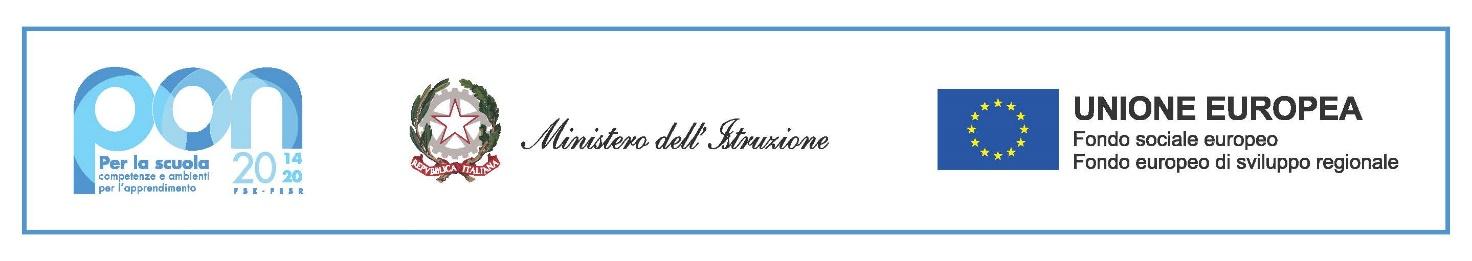 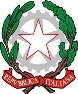 Ministero dell’Istruzione ed il Ministero dell’Università e della RicercaISTITUTO COMPRENSIVO “UBALDO FERRARI”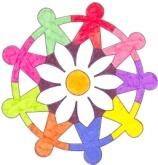 Via U. Ferrari 10 - 26022 CASTELVERDE (CR)Tel. 0372427005 - C.F. 93037630196E-mail: cric803006@istruzione.it - cric803006@pec.istruzione.itModulo uscite didattiche/visite guidate mod.A(in ambito territoriale)(Verificare, prima dell'invio alla scuola, i dati inseriti dall'anteprima del documento e se prevista uscita in pullman, compilare il modulo di prenotazione)A.S. Il/la sottoscritto/a________________________ Docente a tempo ___________________DELLA CLASSE ______________ SEZIONE _______DELLA SCUOLA INFANZIA/PRIMARIA/SECONDARIA___________________________   META_____________________________________________________COMUNICAL’ uscita per il giorno ______________ per numero alunno _________ per effettuare VISITA GUIDATA – USCITA DIDATTICAPARTENZA DALLA SCUOLA ALLE ORE ___________________________________ RIENTRO ALLA SCUOLA ALLE ORE _______________________________________COSTO DEL TRASPORTO EURO_______________A CARICO DI/DEL/ ____________________________________Insegnanti accompagnatori: _____________________________________________